Attachement 1Student worksheetCoal  and oil, if utilized in the present rate, will be exploited in the next hundred of years.At present Poland has only 2% of renewable energy power plants. The European Union requirement is 9%.Wind power plants use the energy of  ……………………………  The average power of wind power plants in 2015 was ………..	The biggest wind power plants are in…………………………. The height of the highest wind turbine in Poland is ( in metres) ……….. m.  The cost of 1 wind turbine is ………Water power is the most popular type of renewable energy. Water power plants use the energy of............................The biggest water power plant was built..................Its power is.........................   The biggest water power plant in Poland is in Żarnowiec and its power is................. MWSolar power industry – the industry obtaining power by harnessing the energy of the sun's rays. The advantages :1)……………………………………………………………..2)……………………………………………………………..The disadvantages:1)……………………………………………………………..2)………………………………………………………………Peer marking  ( underline the proper statement)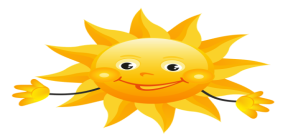 YOU ARE THE MASTERYOUR KNOWLEDGE IS SATISFYING BUT IT COULD BE BETTERYOU NEED TO BE A BETTER LISTENER NEXT TIME